Приложение 12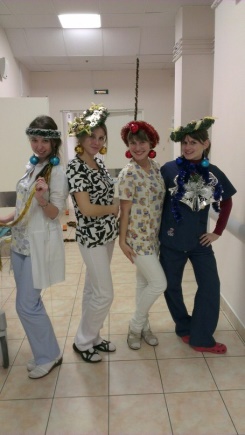 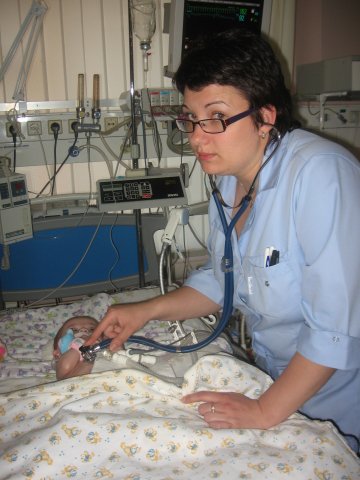 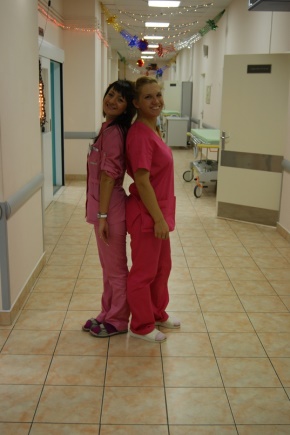 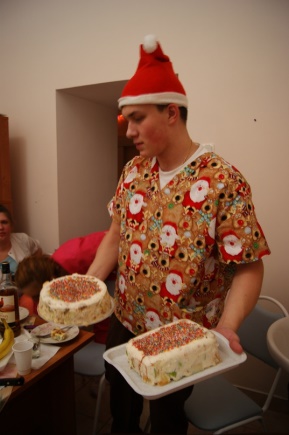 